WYNIKISzkolnego Konkursu Recytatorskiego klas I-IIII MIEJSCE  -  Piwowarski Filip    kl. IIbII MIEJSCE  - Druzgała Marek    kl. IaIII MIEJSCE –Płoszczyca Kinga  kl. IIIb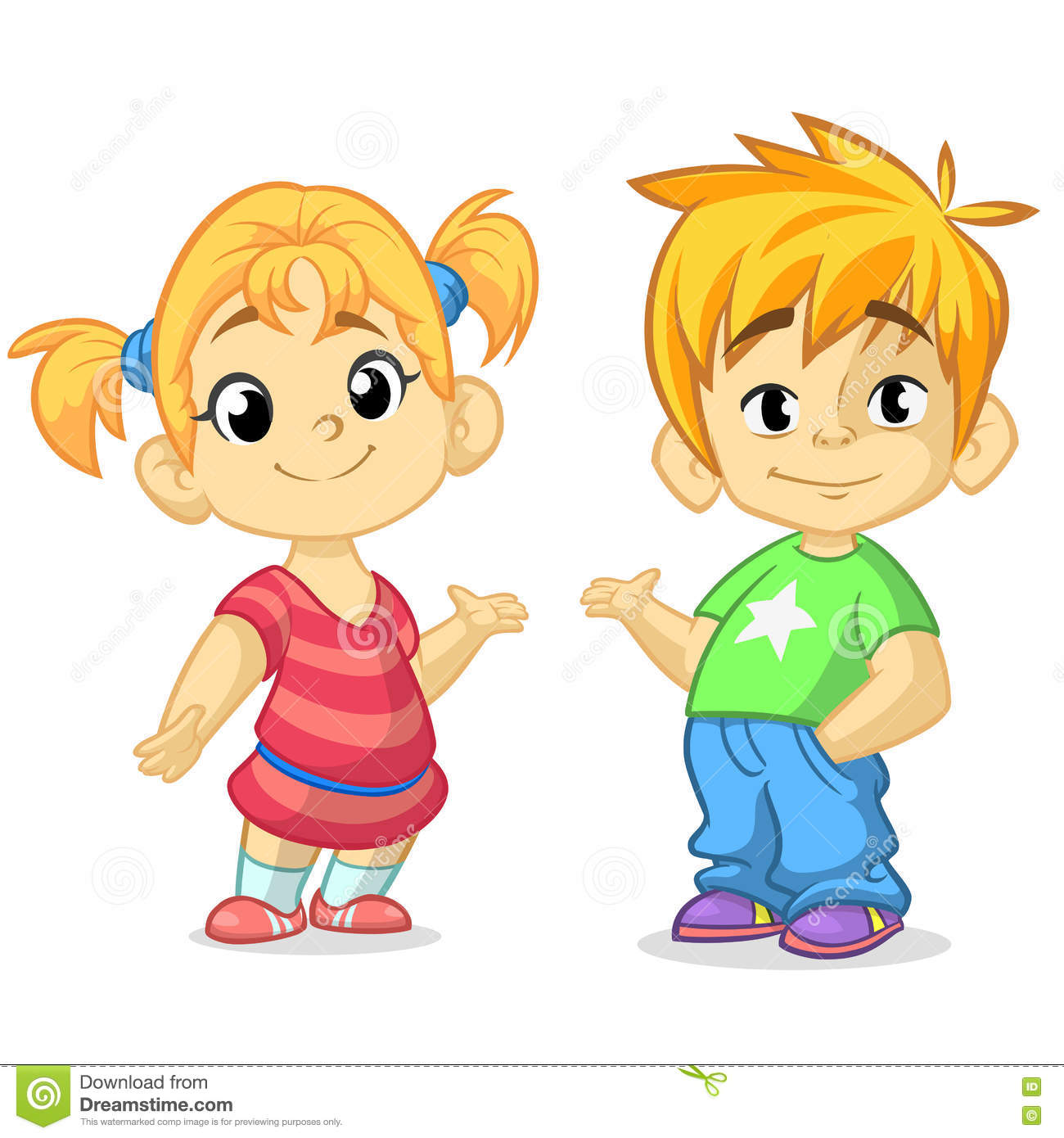 WYRÓŻNIENIEZięba Aniela  kl. IbNiedojad Małgorzata kl. Ia Kozak Jan  kl. IIbWszystkim uczniom dziękujemy za udział w konkursie.   Zwycięzcom gratulujemy  i życzymy powodzenia w etapie gminnym !